Государственное бюджетное общеобразовательное учреждение гимназия № 441 Фрунзенского района Санкт-ПетербургаПрограмма наставничества ГБОУ Гимназии № 441Санкт-Петербург2020-2021 ггПояснительная запискаНастоящая программа наставничества ГБОУ Гимназии № 441 (далее – Программа) разработана с целью достижения результатов федеральных и региональных проектов "Современная школа", "Молодые профессионалы (Повышение конкурентоспособности профессионального образования)" и "Успех каждого ребенка" национального проекта "Образование" во исполнение Распоряжения Министерства просвещения РФ от 25 декабря 2019 г. N Р-145 о внедрении Целевой модели наставничества обучающихся для организаций, осуществляющих образовательную деятельность по общеобразовательным, дополнительным общеобразовательным и программам среднего профессионального образования, в том числе с применением лучших практик обмена опытом между обучающимися (далее – Целевая модель).Образовательный процесс ГИМНАЗИИ характеризуется следующими успехами и проблемами: Характеристика контингента гимназии. Нет специальных критериев отбора для поступающих в гимназию. Высокий уровень достижений учеников достигается слаженной профессиональной работой коллектива, индивидуально-личностным подходом и сложившимися традициями, формирующими внутреннюю духовно-нравственную среду гимназии (см. приложение 2).Внедрение Целевой модели позволит создать условия для максимально полного раскрытия потенциала личности наставляемых, необходимого для успешной личной и профессиональной самореализации, а также для формирования эффективной системы поддержки, самоопределения и профессиональной ориентации обучающихся 11-19 лет, педагогических работников, включая молодых специалистов. Задачами внедрения Целевой модели в гимназии являются: − раскрытие потенциала каждого наставляемого; − преодоление подросткового кризиса, самоидентификация подростка, формирование жизненных ориентиров; − адаптация обучающегося в новом учебном коллективе;  −повышение мотивации к учебе и улучшение образовательных результатов обучающегося, в том числе через участие в программах поддержки, проектной и внеурочной деятельности, профориентационных программах; − создание условий для осознанного выбора оптимальной образовательной траектории, в том числе для обучающихся с особыми потребностями (дети с ОВЗ, одаренные дети, подростки в трудной жизненной ситуации);− формирование ценностей и активной гражданской позиции наставляемого;  − развитие гибких навыков, лидерских качеств, метакомпетенций – как основы успешной самостоятельной и ответственной деятельности в современном мире (в том числе готовность учиться в течение всей жизни, адаптироваться к изменениям на рынке труда, менять сферу деятельности и т.д.);  − формирование предпринимательского потенциала, наставляемого (проактивное мышление, практикоориентированность, способность решать нестандартные задачи и др.), в том числе через участие в проектных конкурсах и акселерационных программах; − создание условий для осознанного выбора профессии обучающимся и формирование потенциала для построения успешной карьеры;  − адаптация учителя в новом педагогическом коллективе;  − плавный «вход» молодого учителя и специалиста в целом в профессию, построение продуктивной среды в педагогическом коллективе на основе взаимообогащающих отношений начинающих и опытных специалистов.− формирование открытого и эффективного сообщества вокруг гимназии, в котором выстроены доверительные и партнерские отношения между его участниками. 1.1. Программа наставничества (далее – Программа) в ГБОУ Гимназии № 441 разработана на основании Федерального  закона Российской Федерации от 29 декабря 2012 г. N 273-ФЗ «Об образовании в Российской Федерации», Национальной образовательной инициативе "Наша новая школа", утвержденной Президентом РФ 04.02.2010, Распоряжения Минпросвещения России от 25.12.2019 г. № Р-145 «Об утверждении методологии (целевой модели) наставничества обучающихся для организаций, осуществляющих образовательную деятельность по общеобразовательным, дополнительным общеобразовательным и программам среднего профессионального образования, в том числе с применением лучших практик обмена опытом между обучающимися», Письма Минпросвещения России от 23.01.2020 N МР-42/02 "О направлении целевой модели наставничества и методических рекомендаций" (вместе с "Методическими рекомендациями по внедрению методологии (целевой модели) наставничества обучающихся для организаций, осуществляющих образовательную деятельность по общеобразовательным, дополнительным общеобразовательным и программам среднего профессионального образования, в том числе с применением лучших практик обмена опытом между обучающимися"), Уставом ГБОУ Гимназии № 441 и определяет порядок организации наставничества Гимназии.1.2. Программа разработана на основании Типовой формы программы наставничества проектной группой Гимназии № 441, принята на заседании Общего собрания работников ГБОУ Гимназии №441 Фрунзенского района Санкт – Петербурга, согласована с Общешкольным родительским комитетом (законными представителями) несовершеннолетних обучающихся, учтено мнение Совета гимназистов, утверждена руководителем (Приложение 1).1.3. Разработка и реализация Программы в Гимназии № 441 основывается на следующих принципах: − «не навреди» предполагает реализацию программы наставничества таким образом, чтобы максимально избежать риска нанесения вреда наставляемому. Никакие обстоятельства или интересы наставника или программы не могут перекрыть интересы ребенка;− обеспечения суверенных прав личности предполагает диалогичность, недопущение покушений на тайну личности, какого-либо воздействия или обследования обманным путем;− индивидуализации, направлен на сохранение индивидуальных приоритетов в создании для личности собственной траектории развития. Принцип подразумевает реализацию программы наставничества с учетом возрастных, гендерных, культурных, национальных, религиозных и других особенностей, наставляемых с целью развития целостной, творческой, социально адаптированной, здоровой личности;− легитимности, согласно которому деятельность по реализации программы наставничества должна соответствовать законодательству РФ;− равенства предполагает реализацию программы в обществе, где признается право на культурные, национальные, религиозные и другие особенности;  − аксиологичности, ориентирует на формирование привлекательности законопослушности, уважения к личности, государству, окружающей среде, безусловном основании на общечеловеческих ценностях, являющихся регуляторами поведения;− научности, предполагает реализацию в Гимназии научно обоснованных и проверенных технологий;− системности, предполагает разработку и реализацию программы наставничества с максимальным охватом всех необходимых компонентов;− стратегической целостности, определяет единую целостную стратегию реализации программы наставничества, обусловливающую основные стратегические направления такой деятельности;− комплексности, предполагает согласованность взаимодействия педагогов образовательной организации, специалистов иных организаций, участвующих в реализации программы наставничества;− личной ответственности, предполагает ответственное поведение наставника по отношению к наставляемому и программе, устойчивость к влиянию стереотипов и предшествующего опыта.  1.4. Значимыми для позитивной динамики образовательной, социокультурной, спортивной и иных сферах деятельности в планируемый период формами наставничества являются «ученик — ученик», «учитель — учитель», «студент-ученик».1.5. Планируемые результаты реализации программы наставничества: - измеримое улучшение показателей Гимназии № 441 в образовательной, культурной, спортивной и других сферах; - рост числа обучающихся, успешно прошедших профориентационные и иные мероприятия;  - улучшение психологического климата в Гимназии как среди обучающихся, так и внутри педагогического коллектива, связанное с выстраиванием долгосрочных и «экологичных» коммуникаций на основе партнерства;  - практическая реализация концепции построения индивидуальных образовательных траекторий и личностного подхода к обучению;  - измеримое улучшение личных показателей эффективности педагогов и сотрудников региональных предприятий, связанное с развитием гибких навыков и метакомпетенций; - привлечение дополнительных ресурсов и сторонних инвестиций в развитие инновационных образовательных и социальных программ региона и иных образовательных организаций благодаря формированию устойчивых связей между Гимназии № 441 и бизнесом, потенциальному формированию нетворкинга, эндаумента и сообщества благодарных выпускников.  II. Организация деятельности гимназии по внедрению Целевой модели 4.1. Реализация Программы представляет собой поэтапную работу на «внутреннем контуре» (внутри гимназии) и «внешнем контуре» (партнеры гимназии).4.2. Инструмент реализации Программы – базы наставляемых и наставников (приложение 4). Формирование баз осуществляется куратором во взаимодействии с классными руководителями, родителями/законными представителями несовершеннолетних обучающихся, педагогами и иными педагогическими работниками Гимназии № 441, располагающими информацией о потребностях педагогов и обучающихся как потенциальных участников Программы. 4.3. Персонифицированные данные из базы наставляемых хранятся в Гимназии № 441. Передаче в ЦРН подлежат неперсонифицированные данные, позволяющие оценить динамику образовательного процесса.4.4. Этапы реализации Программы.Таблица 1. Этапы реализации программы наставничества в гимназииIII. Реализация целевой модели наставничества5.1. На этапе подготовки условий для запуска Программы предусматриваются следующие мероприятия информационно-просветительского характера для школьного сообщества и ближайшего социокультурного окружения Гимназии № 441:Адрес сайта ГБОУ Гимназии № 441 https://gymnasium441.ru/ рубрика «Наставничество», в которой будет размещаться информацию по проекту.Информационная статья по теме в электронной учительскойПроведение Общего собрания работников гимназии, Совета гимназии, Общешкольного Родительского комитета, классных бесед по данной тематике с разъяснением целеполагания и сути проекта «Наставничество»На этапе завершения Программы предусмотрено следующее итоговое событие Подведение итогов творческой группой проекта. Презентация результатов взаимодействия тандемов на Ассамблее награждений, Общем собрании работников гимназии, Общешкольном Родительском комитете, на сайте гимназии, при условии педагогической целесообразности.  5.2. Исходя из образовательных потребностей ГБОУ Гимназии № 441 определены следующие формы наставничества, подлежащие внедрению: «ученик — ученик», «учитель — учитель», «студент-ученик».5.3. Форма наставничества «Учитель - учитель»Характеристика участников формы наставничества «Учитель - учитель»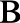 Возможные варианты формы наставничества «Учитель - учитель»Схема реализации формы наставничества «Учитель-учитель»Форма наставничества «Ученик – ученик»Характеристика участников формы наставничества «Ученик — ученик».Возможные варианты формы наставничества «Ученик — ученик».Схема реализации формы наставничества «Ученик — ученик».Форма наставничества «Студент - ученик»Характеристика участников формы наставничества «Студент - ученик»Возможные варианты формы наставничества «Студент - ученик»Схема реализации формы наставничества «Студент-ученик»IV. Мониторинг эффективности реализации Программы6.1. Мониторинг эффективности реализации Программы понимается как система сбора, обработки, хранения и использования информации о Программе и/или отдельных ее элементах.Организация систематического мониторинга программ наставничества дает возможность представлять, как происходит процесс наставничества, каковы изменения во взаимодействиях наставника с наставляемым (группой наставляемых), какова динамика развития наставляемых и удовлетворенности наставника своей деятельностью.Мониторинг программы наставничества состоит из двух основных этапов:1)	оценка качества реализации Программы;2)	оценка мотивационно-личностного, компетентностного, профессионального роста участников, динамики образовательных результатов. Методика проведения мониторинга и анализа его результатов содержится в Приложении 4 Целевой модели.6.2. Первый этап мониторинга направлен на изучение (оценку) качества реализуемой программы наставничества, ее сильных и слабых сторон, качества совместной работы тандемов/групп «наставник-наставляемый». Мониторинг помогает отследить важные показатели качественного изменения ГБОУ, динамику его показателей социального благополучия, профессиональное развитие педагогического коллектива в практической и научной сферах. Цели:1)	оценка качества реализуемой Программы;2)	оценка эффективности и полезности Программы как инструмента повышения социального и профессионального благополучия внутри образовательной организации и сотрудничающих с ней организаций или индивидов.Задачи:•	сбор и анализ обратной связи от участников (метод анкетирования);•	обоснование требований к процессу реализации Программы, к личности наставника;•	контроль процесса наставничества;•	описание	особенностей	взаимодействия	наставника	и	наставляемого	(группы наставляемых);•	определение условий эффективной программы наставничества;•	контроль показателей социального и профессионального благополучия.По результатам опроса в рамках первого этапа мониторинга будет предоставлен SWOT- анализ	реализуемой	программы	наставничества. Сбор данных для построения SWOT-анализа осуществляется посредством анкеты.Результатом первого этапа мониторинга является аналитика реализуемой Программы: ее сильные и слабые стороны, изменения качественных и количественных показателей социального и профессионального благополучия, расхождения между ожиданиями и реальными результатами участников Программы.6.3 Второй этап мониторинга позволяет оценить мотивационно-личностный, компетентностный, профессиональный рост участников и положительную динамику образовательных результатов с учетом эмоционально-личностных, интеллектуальных, мотивационных и социальных черт, характера сферы увлечений участников, в соответствии с учебной и профессиональной успешностью и адаптивностью внутри коллектива. Процесс мониторинга влияния программ на всех участников включает два подэтапа, первый из которых осуществляется до входа в программу наставничества, а второй - по итогам прохождения программы. Все зависимые от воздействия программы наставничества параметры фиксируются дважды. Цели: 1. Глубокая оценка изучаемых личностных характеристик участников программы для наиболее эффективного формирования пар наставник-наставляемый. 2. Оценка динамики характеристик образовательного процесса. 3. Анализ и корректировка сформированных стратегий образования тандемов. Задачи:выявление взаимной заинтересованности сторон; научное и практическое обоснование требований к процессу наставничества, к личности наставника; экспериментальное подтверждение необходимости выдвижения описанных выше требований к личности наставника; определение условий эффективного наставничества; анализ эффективности предложенных стратегий образования пар и внесение корректировок в соответствии с результатами. сравнение характеристик образовательного процесса «на входе» и «выходе» реализуемой программыРезультаты второго этапа мониторинга являются материалами отчета в виде статистического анализа собранных данных (выделение значимых корреляционных связей и различий, качественное описание проведенной математической обработки, визуализация в графической форме).Результатом второго этапа мониторинга является оценка и динамика: развития гибких навыков, необходимых для гармоничной личности; уровня мотивированности и осознанности участников в вопросах саморазвития и профессионального образования;  степени включенности обучающихся в образовательные процессы организации; качества адаптации молодого специалиста на потенциальном месте работы, удовлетворенности педагогов собственной профессиональной деятельностью, а также описание психологического климата в школе.	V. ПРИЛОЖЕНИЯПриложение 1Характеристика контингента ГБОУ Гимназии № 441Приложение 2«Дорожная карта» реализации Целевой модели наставничества в ГИМНАЗИИна 2020-2021 гг.Целевые показатели:В результате реализации программы наставничества обеспечен охват данными программами:1) обучающихся:не менее 10% в 2020 году;не менее 20% в 2021 году;не менее 30% в 2022 году;не менее 50% в 2023 году;не менее 70% в 2024 году;2) педагогических работников:не менее 10% в 2020 году;не менее 20% в 2021 году;не менее 30% в 2022 году;не менее 50% в 2023 году;не менее 70% в 2024 году.ПРИНЯТОРешениемОбщего собрания работниковГБОУ Гимназии №441 Фрунзенского районаСанкт – ПетербургаПротокол № 3 от 30.11.2020 г.УЧТЕНОмнение Общешкольного родительского комитета (законных представителей) несовершеннолетних обучающихсяПротокол № 2 от 26.10.2020УЧТЕНОМнение Совета гимназистовПротокол № 2 от 26.10.2020УТВЕРЖДЕНОПриказ № 148/1 от 30.11.2020 годаДиректор ГБОУ Гимназии № 441Фрунзенского районаСанкт-Петербурга________________ Н.И. КулагинаФакторы Сильная сторона Слабая сторона Образовательные программы Преемственность образовательных программ  начального основного и основного общего образования на основе соблюдения требований ФГОС. -Разнообразность, доступность и высокое качество предоставляемых услуг. -Разработка программ внеурочной деятельности.Недостаточно сформирована предметно-пространственная развивающая среда для ФОС в ОДОДСлабое развитие новых форм получения образования (дистанционное синхронное образование, разработка индивидуальных образовательных маршрутов)Есть трудности в предметном преподавании междисциплинарных программ:- «Формирование УУД».- «Основы учебно-исследовательской и проектной деятельности»Результативность работы Стабильные результаты ЕГЭ и ОГЭ, по отдельным предметам выше средних по району.Высокий процент поступающих в ВУЗы.  Отсутствие обучающихся 9, 11 классов, не получивших аттестат об образовании.Стабильно высокое количество победителей, призеров и участников конкурсно-олимпиадного движения. Увеличение количества учащихся, с трудом усваивающих образовательные программы гимназии.                   Увеличивается количество обучающихся с ослабленной мотивацией к знаниям.Загруженность старшеклассников, в связи с посещением подготовительных курсов при вузах. Инновационный потенциал Позитивный опыт работы гимназии, неоднократно представленный на районных и городских семинарах и конференциях, посвященных вопросам развития воспитательно-образовательного процесса. Накоплен опыт участия в научно-исследовательской деятельности педагогического и ученического коллектива. Слабое включение родителей в инновационную активность гимназии.Признаки «творческо-педагогического выгорания» части коллектива, стремления к стабильности образовательного процесса.Кадровое обеспечение и контингент учащихсяСтабильный высококвалифицированный педагогический коллектив. Отсутствие вакансий. Высокая доля учителей высшей и первой категорий.Успешное внедрение «эффективного» контракта.Наличие победителей и призеров конкурсов педагогического мастерства различного уровня, публикаций, обмен опытом.Несовпадение ряда сильных сторон профессионального мастерства учителя гимназии с положением по аттестации, что может привести к формальному падению уровня квалификации.Постоянное увеличение нагрузки педагогов по мониторингу, оценке качества образования, созданию портфолио и др.Сетевое взаимодействие с учреждениями системы образования, службами района и социальными партнерамиПоложительный опыт договорных отношений более чем с 25 социальными партнерами: общественными организациями, социо-культурными и учебными учреждениями. Реализация совместных программ дополнительного образования.Недостаточное развитие сетевого взаимодействия в информационной сети с расширением возможностей учащихся в получении высоких результатов в дистанционном режиме обучения.Участие гимназии в профессиональных конкурсах, международных, федеральных и региональных программахГимназия обладает опытом участия и побед в конкурсах всероссийского масштаба, ПНПО, городских конкурсах инновационных продуктов и учитель года.Профессионализм педагогического коллектива ориентирован на удовлетворение потребностей родителей, поэтому не всегда совпадает по параметрам конкурсов профессионального мастерства.Сформированность информационного пространства гимназииВысокий уровень развития информационной среды гимназии. Преимущественное использование информационных технологий как дополнения к личностному общению учителя и ребенка сдерживает развитие самостоятельности ребенка в информационной среде.ЭтапыМероприятияРезультатПодготовкаусловий	для запуска программы наставничестваИнформирование. Создание благоприятных	условийдля запуска программы в Гимназии.Сбор предварительных запросов от потенциальных наставляемых.Выбор	аудитории	для	поиска наставников, привлечение внешних ресурсов.Выбор форм наставничества.Протокол заседания Общего собрания работниковГимназии № 441.Анализ наличной ситуации в гимназии (характеристика контингента – приложение 2)Дорожная	картареализации наставничества (ход работ, и необходимые ресурсы (кадровые, методические, материально-техническая база и т.д.), источники их привлечения (внутренние и внешние) (приложение 3). Приказ об утверждении Плана реализации Целевой модели.Пакет установочных документов.Программа наставничества.Формированиебазы наставляемых1.Выявление конкретных проблемОбучающихся и педагогов Гимназии, которые можно решить с помощью наставничества.2. Сбор и систематизация запросов от потенциальных наставляемыхБаза наставляемых, карта аналитики областей запросов потенциальных наставляемых	Формированиебазы наставников 1. Работа внутри Гимназии включает действия по формированию базы из числа:обучающихся, мотивированных помочь сверстникам в образовательных, спортивных, творческих		и	адаптационных вопросах (например,	участники кружков по интересам, театральных или музыкальных групп, проектных классов, спортивных секций);педагогов, заинтересованных	в тиражировании			личного педагогического опыта и создании продуктивной		педагогической атмосферы;родителей обучающихся активных участников родительских или управляющих советов,организаторов	досуговой деятельности в образовательной организации и другихпредставителей	родительского сообщества с выраженной гражданской позицией.2.Рабoта с внешним контуром на данном этапе включает действия по формированию базынаставников из числа:выпускников, заинтересованных в поддержке своей школы;сотрудников региональных предприятий, заинтересованных	в подготовке будущихкадров	(возможно	пересечение	с выпускниками);успешных	предпринимателей	или общественных		деятелей, желающих передать свой опыт;представители других организаций, с которыми есть партнерские связи)База наставников, которые могут участвовать как в текущей	программе наставничества, так и в будущем.Она включает в себя -базу выпускников, -базу наставников от предприятий/организаций, -базу наставников из числа активных педагогов, -базу для формы «ученик-ученик/студент-студент».Отбор и обучениенаставниковВыявление наставников, подходящих       для конкретной формы.Обучение наставников для работыс наставляемыми1.Запoлненные	анкеты	вписьменной свободной форме	всемипотенциальными наставниками.2.Собеседование.3. Приказ о назначении наставников.4. Обучение наставниковФормированиетандемов/групп1.	Встреча	всех	отобранных наставников и всех наставляемых в любом формате.2.	Фиксация сложившихся тандемов/групп в специальной базе куратора.Сформированныетандемы/группы, готовые продолжить	работу	в рамках Программы.Соглашения наставников, наставляемых и их родителей/законных представителейПриказ о закреплении тандемов/наставнических группЗаполнение индивидуального маршрута наставляемого.Запуск ПрограммыЗакрепление	гармоничных	ипродуктивных отношенийв тандеме/группе так, чтобы они были максимально комфортными, стабильными и результативными для обеих сторон.Работа в каждом тандеме/группе включает:встречу-знакомство,пробную рабочую встречу,встречу-планирование,комплекс последовательных  встреч,итоговую встречу.Мониторинг:•обратная связь от наставляемых (для мониторинга динамики влияния Программы на наставляемых);•сбор обратной связи от наставников, наставляемых и кураторов для мониторинга эффективности реализации Программы.Завершение Программы Пoдведение	итогов работы каждого тандема/группы.2. Оповещение участников тандема и родителей/законных представителей наставляемых об окончании наставничестваПодведение	итогов	Программы на итоговом мероприятии Гимназии.3. Популяризация эффективных практикПриказ о проведении итогового мероприятия ПрограммыБаза потенциальных наставников, банк методических материалов, развитое сообщество Гимназии № 441.Цель Успешное повышение профессионального потенциала, увеличение творческой инициативы и уровня сотрудников гимназии, создание комфортной профессиональной среды, позволяющей реализовывать актуальные педагогические задачи на высоком уровне.Разносторонняя поддержка специалистов и помощь в адаптации к новым условиям работы.Задачиспособствовать формированию потребности заниматься анализом результатов своей профессиональной деятельности; развивать интерес к методике построения и организации результативного учебного процесса своей профессиональной деятельности; ориентировать педагога или иного должностного лица образовательной организации на творческое использование передового опыта в своей деятельности; прививать интерес к использованию различных информационных технологий в целях эффективного образовательного процесса в образовательной организации;помогать в реализации лидерского и профессионального потенциала через участие в конкурсах;оказывать помощь в адаптации к новым условиям производственной среды;совершенствовать условия для комфортной коммуникации внутри гимназии;формировать эффективно действующее сообщество обучающихся и сотрудников гимназии.Ожидаемый результатВысокий уровень включенности сотрудников в работу, культурную жизнь гимназии, развитие субъектной позиции, необходимой для профессионального самоопределения;изучение и оценка собственных профессионально значимых потенциалов, в контексте новых реалий;формирование новых знаний и умений, необходимых для эффективного деятельности в условиях динамично меняющегося мира технологий и компетенций;применение знаний, умений и компетенций в практической деятельности и социальном контексте, направленность на развитие функциональной грамотности учащихся; создание «методической копилки» для обмена опытом между коллегамиулучшение психологического климата в образовательной организации, повышение уровня удовлетворенности работой, улучшение психоэмоционального состояния сотрудников;создание условий для личностно-ориентированной кадровой работы, построение индивидуального маршрута профилактики профессионального выгорания.возможность реализовать эффективное сетевое взаимодействие и социальное партнерство с образовательными и социо-культурными учреждениями, общественными организациями городаснижение затрат на повышение профессиональной компетентности педагогов готовность к распространению личностного и профессионального опыта, в том числе на сайте образовательного учреждения.Срок и этапы реализацииСогласно индивидуальными планам для наставляемых. НаставникНаставляемыйСотрудник с любым уровнем опыта в профессиональной деятельности, располагающий идеями, ресурсами и навыками, имеющий профессиональные успехи (победитель различных профессиональных конкурсов, автор учебных пособий и материалов, участник или ведущий вебинаров и семинаров), склонный к активной общественной работе, лояльный участник педагогического и/или школьного сообществ. Обладает лидерскими, организационными и коммуникативными навыками, хорошо развитой эмпатией.Сотрудник с любым уровнем опыта в профессиональной деятельности, испытывающий потребность в профессиональном и личностном росте для осуществления эффективной и интересной профессиональной деятельности, а также для успешного взаимодействия с обучающимися, другими педагогами, администрацией или родителями, желающий овладеть новыми современными программами, приложениями и другими технологиями. Нуждающийся в помощи для решения конкретных психолого-педагогических и коммуникативных проблем.Формы взаимодействияЦель«Успешный профессионал	—Желающий научиться»Достижение лучших профессиональных результатов.«опытный лидер — пассивный/усталый сотрудник»Психоэмоциональная и иная поддержка с адаптацией в изменяющихся условиях, с развитием новых профессиональных, коммуникационных, творческих навыков«Равный — равному»Обмен навыками для достижения целей«Адаптированный	—неадаптированный»Адаптация к новым условиям работыЭтапы реализацииМероприятияПредставление программ наставничества вформе «Учитель-учитель»Педагогический советПроводится отбор наставников из числа активных участников школьного	сообществаАнкетированиеСобеседованиеИспользование базы наставниковОбучение наставниковОбучение проводится кураторомПроводится отбор сотрудников, имеющих особые образовательные потребности, низкую рабочую мотивацию, проблемы с адаптацией в коллективе, желающих добровольно принять участие в программе наставничестваАнкетирование	Листы	oпpocaИспользование базы наставляемыхФормирование пар, группПосле	личных встреч, обсуждения вопросов. Назначения кураторов.Наставляемый решает свои задачи, поставленные для достижения цели, повышена мотивация творческой профессиональной деятельности.Предоставление конкретных результатоввзаимодействия (проект, улучшение показателей работы, победы/участие в профессиональных конкурсах, качественное изменение условий работы и жизни) Рефлексия	реализации	формынаставничества.Анализ эффективности реализации программыНаставник получает уважаемый и заслуженный	статус.Чувствует свою причастность школьному сообществу.Поощрение на Педагогическом совете, внесение Благодарности в трудовую книжку, монетизация успехаЦель Разносторонняя поддержка обучающихся с особыми образовательными или социальными потребностями либо временная помощь в адаптации к новым условиям обучения.ЗадачиПомощь в реализации лидерского потенциала.Улучшение образовательных, творческих или спортивных результатов.Развитие гибких навыков и метакомпетенций.Оказание помощи в адаптации к новым условиям среды.Создание	комфортных	условий	и	коммуникаций	внутри	образовательной организации.Формирование устойчивого сообщества обучающихся и сообщества благодарныхВЫПУСКНИКОВОжидаемый результатВысокий	уровень включения	наставляемых во все социальные, культурные	и образовательные процессы, формирование и развитие субъектной позиции, необходимой для самоопределения;знакомство с миром новых компетенций;изучение и оценка каждым школьником собственного потенциала;формирование базовых знаний, умений, компетенций, необходимых для эффективного самоопределения в условиях динамично меняющегося мира технологий и компетенций;применение знаний, умений и компетенций в практической деятельности и социальном контексте, направленность на развитие функциональной грамотности учащихся;развитие мотивации к образованию и самообразованию через понимание практической полезности получаемых знаний и умений.индивидуализация образования, создание условий для самоопределения учащихся в предпрофильной подготовке и профильном обучении, а также построение индивидуального маршрута профессионального самоопределения.Повышение успеваемости, улучшение психоэмоционального фона внутри группы, класса, гимназии в целомКоличественный	и качественный рост успешно реализованных	творческих	и образовательных проектов.Снижение числа обучающихся состоящих на различных видах учета.Снижение количества жалоб от родителей и педагогов, связанных с социальной незащищенностью и конфликтами внутри коллектива обучающихсяСрок и этапы реализацииСогласно индивидуальными планам для наставляемых. НаставникНаставляемыйНаставляемыйКто может бытьПассивныйАктивныйАктивный	ученик, обладающий лидерским и	организаторскими качествами, нетривиальностью мышления.Ученик, демонстрирующий высокие образовательные результаты.Победитель школьных и региональных олимпиад и соревнований.Лидер	класса	или параллели, принимающий активное участие в жизни школы.Возможный участник всероссийских детско — юношеских организаций и объединенийСоциально или ценностно дезориентированный обучающийся, более низкой по отношению к наставнику ступени,демонстрирующий неудовлетворительные образовательные результаты или проблемы с поведением,не принимающий участия в жизни гимназии,отстраненный	от коллектива.Обучающийся	с особымиобразовательными потребностями, нуждающийся в профессиональной поддержке	или pecypcax для	обмена мнениями	и реализации собственных проектов.Формы взаимодействияЦель«Успевающий	—неуспевающий»Достижение лучших образовательных результатов.«Лидер — пассивный»Психоэмоциональная поддержка с адаптацией в коллективе или с развитием коммуникационных, творческих, лидерских навыков.«Равный — равному»Обмен навыками для достижения целей.«Адаптированный	—неадаптированный»Адаптация к новым условиям обучения.Этапы реализацииМероприятияПредставление программ наставничества вформе «Ученик - ученик»Ученическая конференцияПроводится отбор наставников из числа активных участников школьного	сообществаАнкетированиеСобеседованиеИспользование базы наставниковОбучение наставниковОбучение проводится кураторомПроводится отбор учащихся, имеющих особые образовательные потребности, низкую учебную мотивацию, проблемы с адаптацией в коллективе, не включенные в школьное сообщество и желающих добровольно принять участие в программе наставничества.Анкетирование	Листы	oпpocaИспользование базы наставляемыхФормирование пар, групп.После	личных встреч, обсуждения вопросов. Назначения кураторов.Наставляемый улучшает своиобразовательные результаты, он интегрирован в школьное сообщество, повышена мотивация и осознанность.Предоставление конкретных результатоввзаимодействия (проект, улучшение показателей). Улучшение образовательных результатов, посещаемости.Рефлексия	реализации	формынаставничества.Анализ эффективности реализации программы.Наставник получает уважаемый и заслуженный	статус.Чувствует свою причастность школьному сообществу.Поощрение на ученической конференции «Ассамблее награждений».Цель Форма предполагает взаимодействие обучающегося (обучающихся) общеобразовательной организации (ученик) и обучающегося профессиональной образовательной организации, либо студента образовательной организации высшего образования (студент), при которой студент оказывает весомое влияние на наставляемого, помогает ему с профессиональным и личностным самоопределением и способствует ценностному и личностному наполнению, а также коррекции образовательной траектории. Целью такой формы наставничества является успешное формирование у ученика представлений о следующей ступени образования, улучшение образовательных результатов и мотивации, расширение метакомпетенций, а также появление ресурсов для осознанного выбора будущей личностной, образовательной и профессиональной траекторий развития.ЗадачиСреди основных задач взаимодействия наставника с наставляемым: помощь в определении личных образовательных перспектив, осознании своего образовательного и личностного потенциала; осознанный выбор дальнейших траекторий обучения; развитие гибких навыков: коммуникация, целеполагание, планирование, организация; формирование устойчивого студенческого и школьного сообществ.Ожидаемый результатРезультатом правильной организации работы наставников будет повышение уровня мотивированности и осознанности обучающихся среднего и старшего подросткового возраста в вопросах образования, саморазвития, самореализации и профессионального ориентирования; снижение доли ценностно дезориентированной молодежи; активное развитие гибких навыков, необходимых для гармоничной личности; улучшение образовательных, культурных, спортивных и иных результатов и укрепление школьного сообщества.Срок и этапы реализацииСогласно индивидуальными планам для наставляемых. НаставникНаставляемыйОтветственный, социально активный студент с выраженной гражданской и ценностной позицией, мотивированный к самосовершенствованию и преобразованию окружающей среды. Участник образовательных, спортивных, творческих проектов. Увлекающийся и способный передать свою "творческую энергию" и интересы другим. Образец для подражания в плане межличностных отношений, личной самоорганизации и профессиональной компетентности.Вариант 1. Пассивный. Низко мотивированный, дезориентированный ученик старших классов, не имеющий желания самостоятельно выбирать образовательную траекторию, плохо информированный о карьерных и образовательных перспективах, равнодушный к процессам внутри школы и ее сообщества.Вариант 2. Активный. Мотивированный к получению большего объема информации о карьерных и образовательных возможностях ученик, желающий развить собственные навыки и приобрести метакомпетенции, но не обладающий ресурсом для их получения.Формы взаимодействияЦель«Успевающий – неуспевающий»Взаимодействие "успевающий - неуспевающий", классический вариант поддержки для улучшения образовательных результатов и приобретения навыков самоорганизации и самодисциплины«Лидер – равнодушный»Взаимодействие "лидер - равнодушный", психоэмоциональная и ценностная поддержка с развитием коммуникативных, творческих, лидерских навыков, мотивация на саморазвитие, образование и осознанный выбор траектории, включение в школьное сообщество«Творцы-союзники»взаимодействие "творцы-союзники", в рамках которого происходит обмен навыками, например, когда наставник обладает критическим мышлением, а наставляемый - креативным; взаимная поддержка, активная внеурочная деятельность"Куратор - автор проекта"Взаимодействие "куратор - автор проекта", совместная работа над проектом (творческим, образовательным, предпринимательским), при которой наставник выполняет роль куратора и тьютора, а наставляемый на конкретном примере учится реализовывать свой потенциал, улучшая и совершенствуя навыки.Этапы реализацииМероприятияПредставление программ наставничества вформе «Студент-ученик»Педагогический совет/Совет гимназии/классный часВыявление запросов, пожеланий, потребностейАнкетированиеСоставление базыПроводится отбор наставников из числа активных участников студенческого	Сообщества заявленных вузовАнкетированиеСобеседованиеИспользование базы наставниковОбучение наставниковОбучение проводится кураторомФормирование пар, группПосле	личных встреч, обсуждения вопросов. Назначения кураторов.Основное содержание взаимодействияВзаимодействие наставника и наставляемого ведется в режиме внеурочной деятельности. Возможна интеграция в классные часы, участие в конкурсах и олимпиадах, создание проектных работ, совместные походы на спортивные, культурные мероприятия, способствующие развитию чувства сопричастности, интеграции в школьное сообщество.В общеобразовательных организациях: проектная деятельность, классные часы, внеурочная работа, мероприятия школьного сообщества, экскурсии в место обучения наставника, присутствие на занятиях (определение образовательной траектории).В профессиональных образовательных организациях: проектная деятельность, краткосрочное или целеполагающее наставничество, экскурсии в место обучения наставника, выездные мероприятия, совместное создание проекта или продукта.В организациях дополнительного образования: проектная деятельность, создание клуба по интересам с лидером-наставником, создание продукта, выездные мероприятия, экскурсии в место обучения наставника, присутствие на занятиях (определение образовательной траектории).Подведение итоговПредоставление конкретных результатоввзаимодействия (проект, улучшение показателей работы, победы/участие в профессиональных конкурсах) Рефлексия	реализации	формынаставничества.Анализ эффективности реализации программы№ п/пПоказательЗначениеЗначение№ п/пПоказательФакт 01.01.2021 Прогноз31.12.2021 1 Численность обучающихся, чел.в том числе:11.численность обучающихся в 5-9 классах, чел.421421из них:1.1.1обучающихся на «4» и «5», чел.1691801.1.2входящих в состав органов ученического самоуправления школы, чел.32321.1.3принимающих участие в деятельности общественных организаций, чел.42601.1.4состоящих на профилактических учетах, чел.241.2численность обучающихся в 10-11 классах, чел.100100из них:1.2.1обучающихся на «4» и «5», чел.50561.2.2входящих в состав органов ученического самоуправления школы, чел.8101.2.3принимающих активное участие в деятельности общественных организаций, чел.16301.2.4состоящих на профилактических учетах, чел.003Численность педагогических работников, чел.в том числе:23.1численность педагогов с первой квалификационной категорией, чел.151423.2численность педагогов с высшей квалификационной категорией, чел.444523.3численность педагогов со стажем до 3 лет, чел.3223.4численность педагогов со стажем свыше 30 лет, чел.181923.5численность педагогов в возрасте до 35 лет, чел.161423.6численность педагогов, входящих в состав региональных ассоциаций учителей, общественных организаций, чел.1144Количество партнеров гимназии (организаций, учреждений, предприятий), принимающих активное участие в деятельности ГИМНАЗИИ23235  5Численность родителей (законных представителей) обучающихся, принимающих активное участие в деятельности ГИМНАЗИИ606566Иные субъекты, принимающих активное участие в деятельности ГИМНАЗИИ (указать какие)МО № 75МО № 75ЭтапСодержание подэтаповМероприятияСрокиОтветственныеПодготовкаусловий для запуска программы наставничества1) Изучение нормативной базы и тематических методических материалов 1.1. Изучение Распоряжения Министерствапросвещения Российской Федерации № P-145 от 25 декабря 2019 г. «Об утверждении методологии (целевой) модели наставничества обучающихся для организаций осуществляющих образовательную	деятельность по общеобразовательным, дополнительным общеобразовательным и программам среднего профессионального образования, в том числе с применением лучших практик обмена опытом между обучающимися».1.2. Изучение Положения о программе наставничества в ГИМНАЗИИ, Типовой формы программы наставничества в ГИМНАЗИИ и методических рекомендаций по ее созданиюоктябрь –ноябрь 2020 годаруководитель, администрация2) Информирование педагогического коллектива, родительского сообщества, сообщества ГИМНАЗИИ о Целевой модели наставничества; поиск потенциальных наставников2.1. Проведение Педагогического совета «О Целевой модели внедрения наставничества»2.2. Тематическая встреча с родительским сообществом с целью информирования о программе наставничества (в программе Дня открытых дверей).2.3. Тематическая встреча с сообществом выпускников, партнерами с целью информирования о программе наставничества.2.4. Тематические встречи с обучающимися ГИМНАЗИИ с целью информирования о программе наставничества (ученическая конференция, классные часы).2.5. Актуализация потенциальных партнерских связей с целью поиска наставников, сотрудничество с администрацией района.2.6. Создание рубрики на сайте Гимназии.Ноябрь - декабрь 2020 г.декабрь 2020 г.декабрь 2020 г.январь 2021 г.руководитель, администрация, классные руководители3) Подготовка нормативной базы реализации целевой модели наставничества в Гимназии3.1. Издание приказа «О внедрении целевой моделинаставничества в Гимназии»  3.2. Разработка и утверждение программы наставничества в Гимназии  3.3. Разработка и утверждение «дорожной карты» реализации программы наставничества в ГИМНАЗИИ. Издание приказа об утверждении Плана реализации Целевой модели.  3.4.Назначение куратора программы наставничества Гимназии (издание приказа).3.5. Обучение куратора.ноябрь 2020 г.директор, администрация, проектная группаФормирование базы наставляемыхСбор данных онаставляемых1.Анкетирование обучающихся/педагогов, желающих принять участие в программе наставничества. Сбор согласий на сбор и обработку персональных данных от совершеннолетних участников программы. Информирование родителей несовершеннолетних наставляемых о программе, сбор согласий.2. Сбор дополнительной информации о запросах, наставляемых (обучающиеся/педагоги) от третьих лиц: классный руководитель, психолог, соцработник, родители. Сбор согласий на сбор и обработку персональных данных от законных представителей несовершеннолетних участников. 3. Анализ данных. 4. Формирование базы данных наставляемых изчисла педагогов. 5. Формирование базы данных наставляемых из числа обучающихся.6. Выбор форм наставничества на основании анализа результатов образовательного процесса и контингента Гимназии.7. Создание Программы наставничестваДекабрь 2020 г.Куратор, администрация, классные руководителиФормирование базы наставниковСоставление старт-листа наставников1. Оценка участников-наставляемых по заданным параметрам, необходимым для будущего сравнения и мониторинга влияния программ на всех участников.2. Анкетирование среди потенциальных наставников, желающих принять участие в программе наставничества. Сбор согласий на сбор и обработку персональных данных.3.Анализ анкет потенциальных наставников и сопоставление данных с анкетами наставляемых. Формирование базы наставниковдекабрь 2020 г.Администрация, куратор, классные руководителиОтбор и обучение наставниковРекрутинг наставников1. Оценка выявленных наставников по заданным параметрам2. Собеседования с наставниками.3. Приказ о назначении наставников.4. Обучение наставников (подготовка методических материалов для наставников, «Школа наставников»)Январь 2021 г.Куратор, психологФормирование тандемов/ групп1. Круглый стол участников программы с представлением наставников2.Проведение анкетирования на предмет предпочитаемого наставника/наставляемого после завершения круглого стола.3. Анализ анкет и формирование тандемов/групп. 4. Информирование участников о сложившихся тандемах/группах. Закрепление тандемов/групп приказом руководителя ГИМНАЗИИ.5. Составление планов индивидуального развитиянаставляемых.6. Организация психологического сопровождениянаставляемого, не сформировавшего пapy (при необходимости), продолжить поиск наставникаЯнварь 2021 г.Куратор, психологОрганизация работы тандемов/группзакрепление продуктивных отношений в тандеме/группе1.Проведение первой, организационной, встречинаставника и наставляемого.2.Проведение второй, пробной рабочей, встречи наставника и наставляемого.3.Проведение встречи-планирования рабочего процесса в рамках программы наставничества с наставником и наставляемым.4.Регулярные встречи наставника и наставляемого.5.Проведение заключительной встречи наставника и наставляемого.6. Регулярная обратная связь от участников программы 7. Проведение групповой заключительной встречи всех пар и групп наставников и наставляемых.8. Анкетирование участников. Мониторинг личной удовлетворенности участием в программе.Январь – ноябрь 2021 г.кураторЗавершение наставничестваПодведение итогов работы каждого тандема/ группы и программы в целом в формате личной и групповой рефлексии, а также проведение открытого публичного мероприятия для популяризации практик наставничества и награждения лучших наставников1. Проведение мониторинга качества реализации программы наставничества и личной удовлетворенности	участием	в	программе наставничества. Мониторинг и оценка влияния программ на всех участников.2. Оценка участников по заданным параметрам, проведение второго, заключающего этапа мониторинга влияния программ на всех участников.3. Приказ о поощрении участников наставническойдеятельности. Благодарственные письма партнерам.4. Приказ о проведении итогового мероприятия Программы5. Приглашение на торжественное мероприятие всех участников программы наставничества, их родных, представителей организаций-партнеров, представителей администрации муниципалитета, представителей иных образовательных организаций и некоммерческих организаций.6. Проведение торжественного мероприятия для подведения итогов программы наставничества и награждения лучших наставников.7. Проведение школьного конкурса.8. Оформление итогов и процессов совместной работы в рамках программы наставничества в кейсы9. Публикация результатов программы наставничества, лучших наставников, кейсов на сайтах образовательной организации и организаций-партнеров10. Внесение данных об итогах реализации программы наставничества в базу наставников и базу наставляемых11. Формирование долгосрочной базы наставниковНоябрь-декабрь 2021 г.Куратор, администрация, классные руководители 